                                                                                    Next Meeting:  September 2, 2015                                                                               Location: 221 State Street, Augusta, MEl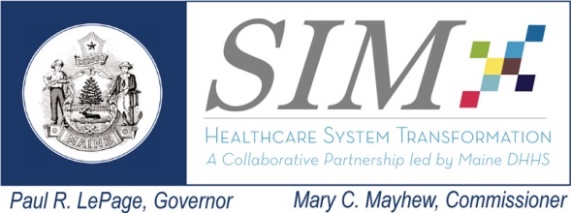 This work is made possible with funding from the Maine State Innovation Model Initiative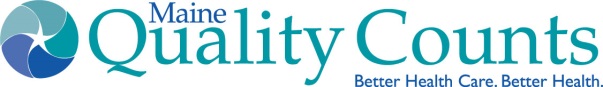                                                                     SIM Delivery System Reform Subcommittee MeetingDate: August 5, 2015   Time: 10:00 to NoonLocation: 221 State Street, Augusta                                                        Call In Information: 1-866-740-1260Access Code: 7117361#www.readytalk.com ID 7117361                                                                    SIM Delivery System Reform Subcommittee MeetingDate: August 5, 2015   Time: 10:00 to NoonLocation: 221 State Street, Augusta                                                        Call In Information: 1-866-740-1260Access Code: 7117361#www.readytalk.com ID 7117361                                                                    SIM Delivery System Reform Subcommittee MeetingDate: August 5, 2015   Time: 10:00 to NoonLocation: 221 State Street, Augusta                                                        Call In Information: 1-866-740-1260Access Code: 7117361#www.readytalk.com ID 7117361Meeting Goals:   Status Updates on SIM Steering Committee, SIM Core Targets; Care Coordination Pilot; PCMH/HH Strengthened Focus on Outcomes; Payment Reform Risk #24, Discern Report; DSR/PR Combined Meetings----- Agenda -----Meeting Goals:   Status Updates on SIM Steering Committee, SIM Core Targets; Care Coordination Pilot; PCMH/HH Strengthened Focus on Outcomes; Payment Reform Risk #24, Discern Report; DSR/PR Combined Meetings----- Agenda -----Meeting Goals:   Status Updates on SIM Steering Committee, SIM Core Targets; Care Coordination Pilot; PCMH/HH Strengthened Focus on Outcomes; Payment Reform Risk #24, Discern Report; DSR/PR Combined Meetings----- Agenda -----Meeting Goals:   Status Updates on SIM Steering Committee, SIM Core Targets; Care Coordination Pilot; PCMH/HH Strengthened Focus on Outcomes; Payment Reform Risk #24, Discern Report; DSR/PR Combined Meetings----- Agenda -----       Topics                                                                                        Lead                                                   Time       Topics                                                                                        Lead                                                   Time       Topics                                                                                        Lead                                                   Time       Topics                                                                                        Lead                                                   TimeWelcome!  Agenda  ReviewWelcome!  Agenda  ReviewLisa Tuttle10:00 (5 min)Approval of 6-3-15 DSR Notes Payment Reform :  June 19, 2015 MeetingData Infrastructure:  No MeetingApproval of 6-3-15 DSR Notes Payment Reform :  June 19, 2015 MeetingData Infrastructure:  No MeetingAll10:05 (5 min)Steering Committee Updates SIM Core Targets Expected Actions:  Status Updates and recommendationsSteering Committee Updates SIM Core Targets Expected Actions:  Status Updates and recommendationsRandy ChenardJay Yoe10:10 (10 min)10:20 (25 min)Care Coordination PilotExpected Actions:  Status UpdateCare Coordination PilotExpected Actions:  Status UpdateJulie Shackley10:45 (10 min)PCMH/HH Strengthened Focus on OutcomesSurvey of Practices in their work on outcomes (request for Sub-Group)Expected Actions:  Status Update and small group formationPCMH/HH Strengthened Focus on OutcomesSurvey of Practices in their work on outcomes (request for Sub-Group)Expected Actions:  Status Update and small group formationLisa Tuttle; Ashley Soule; Liz Miller10:55 (30 min)Risk/Dependencies:  Payment Reform Risk #24Discern ReportDSR and PR Combined MeetingExpected Actions:  Status Update and planning combined meetingRisk/Dependencies:  Payment Reform Risk #24Discern ReportDSR and PR Combined MeetingExpected Actions:  Status Update and planning combined meeting Frank Johnson 11:25 (25 min)Interested Parties Public CommentInterested Parties Public CommentAll11: 50 (5 min)Evaluation/Action RecapEvaluation/Action RecapAll11:55  (5 min)Next Meeting: Status Updates on Community Health Worker;  Intellectual /Developmental Disabilities and Autism Initiative; PCMH/HH Outcomes Focus; Payment Reform Work Next Meeting: Status Updates on Community Health Worker;  Intellectual /Developmental Disabilities and Autism Initiative; PCMH/HH Outcomes Focus; Payment Reform Work Dependencies TrackingDependencies TrackingDependencies TrackingDependencies TrackingDependencies TrackingDependencies TrackingPayment ReformPayment ReformData InfrastructureData InfrastructureData InfrastructureData InfrastructureRisks TrackingRisks TrackingRisks TrackingRisks TrackingRisks TrackingRisks TrackingRiskMitigation – Pro/ConMitigation – Pro/ConOwnerEscalate to SC?Escalate to SC?